杭州师范大学本科学生学分制教学管理规定杭师大教〔2014〕56号第一章  总  则第一条  为进一步加强本科教学工作，推进学分制改革，规范教学管理，提高人才培养质量，根据我校教育教学实际,特制定本规定。第二条   学分制是以学分来计算学生学习量、以绩点来评估学生学习质量、以平均学分绩点来衡量学生学习过程总体情况的一种教学管理制度。学分制的实施旨在充分发挥学生学习的主动性和积极性，赋予学生更多的学习自主权，促进学生个性发展。第三条  本规定适用于我校普通全日制本科学生。第二章  培养方案与课程设置第四条  培养方案是学生参加本科专业学习的指导性计划和毕业审核标准，学生在校期间应根据所属专业培养方案做好个人的课程学习计划。第五条  各专业培养方案一般由通识教育课程、学科专业类基础课程、专业核心课程、个性化专业选修课程等组成。第六条  所有课程根据其性质可以分为必修课和选修课两类。（一）必修课是根据专业培养目标，要求学生必须学习和掌握的基础理论、基本知识和基本技能等方面的课程。（二）选修课是以拓宽知识面、提高综合素质为主的，学生可以根据个人兴趣、爱好和发展方向，自主选择修读的课程。第七条  培养方案设有Ⅰ类学分和Ⅱ类学分。学生在弹性学制年限内，须完成专业培养方案规定的最低学分，满足毕业条件方可毕业。未能修满规定学分的，根据我校学籍管理的有关规定，给予结业或肄业。第八条  全日制本科专业的基本学制为四年或五年。学校实行弹性学制，学生在校学习年限可选择在基本学制基础上缩短一年或延长两年。第九条  学校实行每学年两长一短三学期制。长学期一般为教学16周，考试1周；短学期一般为3周，具体教学安排根据各专业培养方案的要求进行。第三章  学分与绩点第十条  课程学分由各专业培养方案确定。一般情况下，理论课按课内讲授16学时，学生课外自主学习32学时计1学分；体育课、实验教学按32学时计1学分；集中实践环节按每周计0.5至1学分，分散实践环节按32学时计1学分；毕业设计（毕业论文）、专业见习、实习学分数可根据专业特点和要求确定。第十一条  学生每学期所修读的学分数以20至25学分为宜，但至少不得低于12学分（毕业年级除外）。第十二条  学生修读的所有课程均须考核，考核合格后方可获得相应的课程学分和绩点。第十三条   课程成绩与绩点的对应关系如下：第十四条  补考课程成绩在60分（及格）及以上的,绩点计为1.0，重修课程的成绩按最高成绩记载，对应绩点按第十三条。第十五条  学位课程正常考核成绩合格但未达到学位课程成绩要求的，可以选择补考，其绩点按正常考核成绩绩点记载。第十六条  平均学分绩点是衡量学生学习总体质量的主要指标，可按学期或学年进行计算，其计算公式为：平均学分绩点=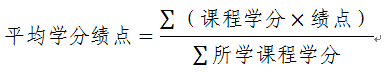 第四章   附  则第十七条  本办法自公布之日起施行，原《杭州师范大学学分制教学管理规定》（杭师大〔2010〕110号）同时废止。第十八条  本办法由教务处负责解释。      考核结果考核计分合格合格合格合格不合格百分制90-100分80-89分70-79分60-69分60分以下百分制绩点4.0-5.03.0-3.92.0-2.91.0-1.90五级制优秀良好中等及格不及格五级制绩点4.53.52.51.50二级制通过通过通过通过不通过二级制绩点3.03.03.03.00